บันทึกข้อความ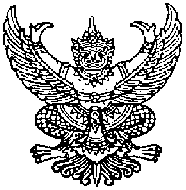 ส่วนราชการ  											.ที่    						  วันที่    					.   เรื่อง  ขออนุมัติ  เพิ่มงบประมาณในกิจกรรมพัฒนาบุคลากร  เพิ่มกิจกรรม/รหัสกิจกรรมในโครงการ------------------------------------------------------------------------------------------------------------------------------------เรียน	รองอธิการบดีฝ่ายวิชาการ งานบุคคลและนิติการ ผ่านหัวหน้างานบริหารบุคคล ผู้อำนวยการสำนักงานอธิการบดีสิ่งที่ส่งมาด้วย  1. กรณีขอเพิ่มงบกิจกรรมพัฒนาบุคลากรของสังกัดที่มีรหัสแล้ว ให้แนบ 1) โครงการ 2)กำหนดการ 
3)การลงทะเบียน(ถ้ามี) ที่จะไปเข้าร่วมอบรมกับหน่วยงานภายนอก 4) ประวัติการพัฒนารายบุคคล	         2. กรณีขอเพิ่มกิจกรรมในโครงการบริหารและพัฒนาบุคลากรเพื่อออกรหัสกิจกรรมใหม่ ให้แนบ 1) โครงการที่ได้รับอนุมัติจากสังกัด  2) กำหนดการ 3)รายชื่อกลุ่มเป้าหมาย	ตามที่คณะ/สำนัก					ได้รับการจัดสรรงบพัฒนาบุคลากรในปีงบประมาณ พ.ศ. 25           จำนวนเงิน           	บาท นั้น	เนื่องจากงบประมาณคงเหลือ           บาท คณะ/สำนัก					จึงของบประมาณเพิ่มเติมเพื่อ(ใส่เหตุผลความจำเป็น)		    		          .				                .								    				     .												     .	จึงเรียนมาเพื่อโปรดพิจารณา							ลงชื่อ												         (		             		)					ตำแหน่ง					(คณบดี/ผอ.สำนัก/สถาบัน)จึงเรียนมาเพื่อโปรดพิจารณาดำเนินการ						ลงชื่อ										(				)                                                                           ตำแหน่ง                                                   . (หัวหน้างานบริหารบุคคลหรือผู้ได้รับมอบหมาย)  (............../................/..................)  ระบุ ว/ด/ปความเห็นหัวหน้างานบริหารบุคคล................................................................................................................................................................................  ลงชื่อ.....................................................................                               (นายวันชัย  ตาเสน)วันที่.........เดือน.........................พ.ศ.............                                                      ความเห็นผู้อำนวยการสำนักงานอธิการบดี..............................................................................................................................................................................  ลงชื่อ.....................................................................                                             (นายพูนชัย คทาวัชรกุล)                                      วันที่.........เดือน.........................พ.ศ.............                                                                                                            ความเห็นของรองอธิการบดีที่ดูแลงานบริหารบุคคล อนุมัติ  ไม่อนุมัติ เนื่องจาก..............................................................................................  ลงชื่อ.....................................................................                                                                                                                                  (ผู้ช่วยศาสตราจารย์ อรรถพล อุสายพันธ์)                                                                                                                                  วันที่.........เดือน.........................พ.ศ.............                                                      ความเห็นของรองอธิการบดีที่ดูแลงานบริหารบุคคล อนุมัติ  ไม่อนุมัติ เนื่องจาก..............................................................................................  ลงชื่อ.....................................................................                                                                                                                                  (ผู้ช่วยศาสตราจารย์ อรรถพล อุสายพันธ์)                                                                                                                                  วันที่.........เดือน.........................พ.ศ.............                                                      ส่วนที่ 2 เรียน ผู้อำนวยการกองนโยบายและแผน        เพื่อโปรดดำเนินการ  โอนงบประมาณ  เพิ่มกิจกรรม/รหัสกิจกรรม ในระบบงบประมาณ (3 มิติ) ดังรายละเอียดงบประมาณ ดังนี้ ส่วนที่ 2 เรียน ผู้อำนวยการกองนโยบายและแผน        เพื่อโปรดดำเนินการ  โอนงบประมาณ  เพิ่มกิจกรรม/รหัสกิจกรรม ในระบบงบประมาณ (3 มิติ) ดังรายละเอียดงบประมาณ ดังนี้  โครงการ/กิจกรรม (เดิม)(งานบริหารบุคคลเป็นผู้กรอกรายละเอียด)โครงการ/กิจกรรม (ใหม่)(สังกัดที่ขอ งปม.กรอกรายละเอียด)โครงการ บริหารและพัฒนาบุคลากรของมหาวิทยาลัยราชภัฏหมู่บ้านจอมบึงกิจกรรม สนับสนุน/ส่งเสริม การพัฒนาบุคลากรตามนโยบาย มหาวิทยาลัยและจัดสรรงบพัฒนาบุคลากรของหน่วยงานเพิ่มเติมรหัสกิจกรรม                           .   งบประมาณทั้งหมด                          .บาทงบประมาณ(โอนออก)                       บาทโครงการ บริหารและพัฒนาบุคลากรของมหาวิทยาลัยราชภัฏหมู่บ้านจอมบึง กิจกรรม                                                                  .รหัสกิจกรรม                                                         -               งบประมาณ (โอนเข้า)                         บาทรายละเอียดงบประมาณที่ขอเพิ่ม (ตามเอกสารแนบ)